UNIVERSIDADE FEDERAL DE GOIÁSINSTITUTO DE CIÊNCIAS BIOLÓGICASCIÊNCIAS BIOLÓGICAS BACHARELADOTÍTULO DO TRABALHONOME DO(A) ESTUDANTEGOIÂNIA-GO20XXNOME DO(A) ESTUDANTETÍTULO DO TRABALHOTrabalho de Conclusão de Curso apresentado ao Curso de Ciências Biológicas Bacharelado do Instituto de Ciências Biológicas da Universidade Federal de Goiás, como requisito parcial para obtenção do título de Bacharel(a) em Ciências Biológicas.Orientador (a): Coorientador (a): GOIÂNIA-GO20XXDedicatória (opcional)Agradecimentos (obrigatório)SUMÁRIO – modelo monografia clássicaLISTA DE TABELAS.............................................................................................................viLISTA DE FIGURAS.............................................................................................................viiRESUMO................................................................................................................................viiiABSTRACT..............................................................................................................................ix 1.INTRODUÇÃO....................................................................................................................102. REVISÃO BIBLIOGRÁFICA...........................................................................................122.1 A espécie Pterodon emarginatus VOGEL..........................................................................122.2 Diversidade Genética..........................................................................................................163. MATERIAL E MÉTODOS................................................................................................213.1 Amostragem........................................................................................................................213.4 Genotipagem.......................................................................................................................253.5 Análises Estatísticas............................................................................................................264. RESULTADOS....................................................................................................................275. DISCUSSÃO........................................................................................................................346. CONCLUSÃO.....................................................................................................................387. REFERÊNCIAS..................................................................................................................39ANEXOS .................................................................................................................................60APÊNDICES ...........................................................................................................................62SUMÁRIO – modelo formato de publicação1. PREFÁCIO............................................................................................................................62. REVISÃO BIBLIOGRÁFICA.............................................................................................82.1 A espécie Dipteryx alata VOGEL........................................................................................82.2 Diversidade Genética..........................................................................................................153. NEW MICROSATELLITE LOCI IN Dipteryx alata VOGEL USING NEXT-GENERATION SEQUENCING...........................................................................................204. Considerações finais.............................................................................................425. Referências..................................................................................................................43ANEXOS .................................................................................................................................60APÊNDICES ...........................................................................................................................62LISTA DE ABREVIATURAS E SIGLAS (opcional)LISTA DE FIGURAS (opcional)LISTA DE TABELAS (opcional)RESUMOIniciar o texto sem recuo de parágrafo. Não ultrapassar uma página.Fonte: Times New Roman 12 , espaçamento simples.Palavras-Chave: (3 a 5) ABSTRACT (opcional)Iniciar o texto sem recuo de parágrafo. Não ultrapassar uma página.Fonte: Times New Roman 12 , espaçamento simples Keywords: (3 a 5)Instruções GeraisO manuscrito deverá ser preparado em papel A4 (210 mm x 297 mm), com margens de 2,5 cm. O espaçamento entre linhas deverá ser de 1,5 e o recuo da primeira linha do parágrafo deverá ter 2 cm. O texto deverá ser redigido com fonte Times New Roman, tamanho 14 nos títulos e 12 no corpo do texto. A numeração das páginas deverá ser apresentada no canto inferior direito. Instruções para a para a citação e formatação das referências Será adotada a norma APA (American Psychological Association). Esta norma foi escolhida por ter formatação simples e por estar está disponível no EndNote e por ser um dos modelos de referências disponível no Google acadêmico. Para obter referências formatadas diretamente do Google acadêmico, basta buscar a publicação e copiar a referencia para o EndNote ou para o seu texto, conforme a figura abaixo: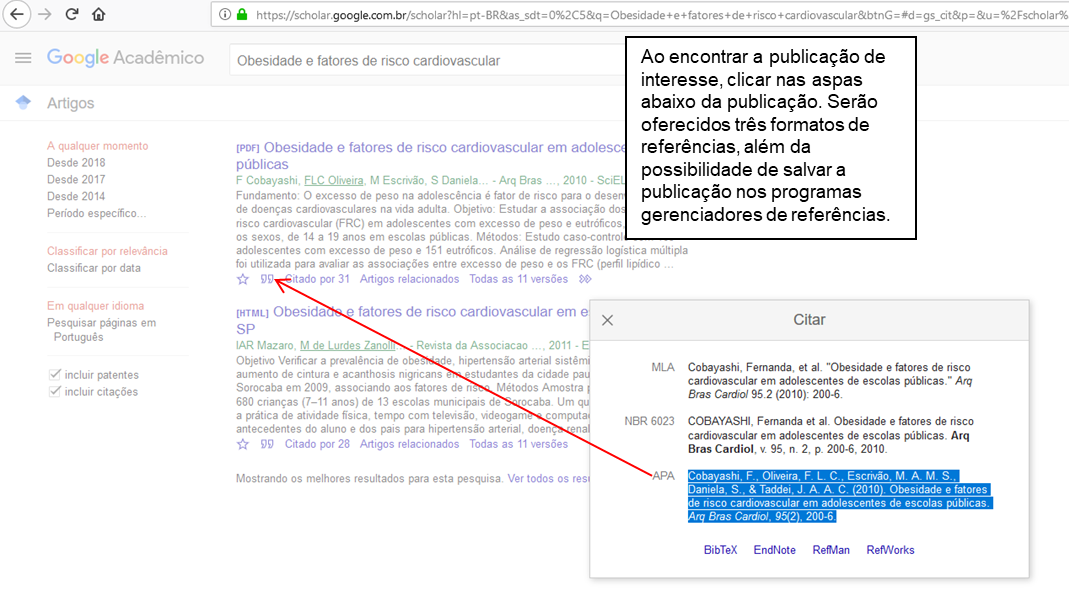 As referências devem ser classificadas por em ordem alfabética.1) Capítulo de livro:No texto – Zanella (2000), ou (Zanella, 2000)Zanella, M. T., Mion Jr, D., & Nobre, F. (2000). Obesidade e fatores de risco. Mion Jr D, Nobre F. Risco cardiovascular global: a teoria aplicada à prática. São Paulo: Lemos Editorial, 109-24. 2) Anais de eventos científicos:No texto – Pott & Silva (1995), ou (Pott & Silva, 1995)Pott, V. J., Bueno, N. C., & Silva, M. D. (1992). Levantamento florístico e fitossociológico de macrófitas aquáticas em lagoas da Fazenda Leque, Pantanal, MS. In Anais do VIII Congresso da Sociedade Botânica de São Paulo, São Paulo, Brazil.[Links].3) Teses, dissertações e monografiasNo texto – Soares (2007), ou (Soares, 2007)Soares, L. V. (2007). Ozonização de esgoto sanitário: estudo da hidrodinâmica, transferência de massa e inativação de microrganismos indicadores (Tese de doutorado, Universidade de São Paulo).4) Artigos em revistaNo texto – Vuilleumier & Bonhoeffer (2015), ou (Vuilleumier & Bonhoeffer, 2015)Vuilleumier, S., & Bonhoeffer, S. (2015). Contribution of recombination to the evolutionary history of HIV. Current Opinion in HIV and AIDS, 10(2), 84-89.No texto – Salazar-Gonzalez et al. (2009), ou (Salazar-Gonzalez et al., 2009)Salazar-Gonzalez, J. F., Salazar, M. G., Keele, B. F., Learn, G. H., Giorgi, E. E., Li, H., ... & Parrish, N. F. (2009). Genetic identity, biological phenotype, and evolutionary pathways of transmitted/founder viruses in acute and early HIV-1 infection. Journal of Experimental Medicine, 206(6), 1273-1289. 
